We have an event coming up in July that we would love you to come along to:Edible York Open GardensSaturday 11th July between 10am and 4pm This is an opportunity to explore local gardens, connect with other edible growing people and have a fun day out. They are all open at different times between 10 and 4pm, so check your local gardens and plan a mini tour!  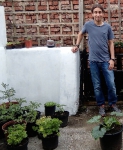 Jorges and his partner have  moved from Spain and have recently rented a house with a completely empty back yard. By Saturday 11th he hopes that he can illustrate some possibilities of what edibles can be grown in a short space of time, with a limited budget in a back yard. What will it look like after a few weeks of glorious sunshine ? – do go and find out! THANK YOU Jorges for opening your new garden 11am - 1pm on the 11th July.   NameAddressPostcodeTimes of openingCommentsBarbican BedsOutside the Barbican Centre Paragon StYO10 4AH11.00 - 1.00  & 2.00 - 4.00 Serving Tea and Cakes!The Barbican Beds were set up six years ago by Edible York.  Three years ago a group of local residents formed Friends of Barbican Beds (Fobbey) and with money from the Fishergate forum were able to fund two water butts to provide a much needed source of water.  Finding places for the water butts took a bit of searching.Brailsford CresBrailsford Crescent, CliftonYO30 6QF10.00 -12.00Brailsford Community Garden came out of an initial project called Dig In, run by Yorkshire Wildlife Trust, which set up several community gardens around York, after YWTs part in the project came to an end, volunteers decided to run the garden in 2013, this is our second year and we have weekly gardening session every Thursday between 4.00 and 6pm between April and October, all welcome.We have added too new raised beds to the garden this year and also have introduced individual beds for children.Burton Green SchoolBurton Green SchoolBurton Green School2.30 - 3.15 FRIDAY 10TH JULY ONLYYear 3 children will showcase the fruit trees, herbs and vegetables they have grown in the new School Kitchen Garden with the help of parents, teachers and volunteers from Edible YorkHeinemeyers' Eden (Catherine and Andreas Heinemeyer)10 Holly Bank Grove, Holgate. No 16 bus from station (alight just at the end of Holly Bank Grove, when it turns sharp right in front of Hob Moor) plus some parking in the front.YO24 4EA2.00-4.00 11th JulyFruit growing in a small terraced house garden, 40 plus different fruit - mini orchard and lots of wildlife. Everything from Currents and Apples to Kiwis, Figs, Grapes, Peach and Apricots. Our Story: Started in 2006 our garden gives people an idea of what can be done with a relatively small place and have a productive but also beautiful piece of land out your back door. There are lots of ideas to take away and try out elsewhere. An uplifting fruit garden and orchard in a normal place in York.EdibilliesBehind Oliver House BishophillYO1 6ESCommunal edible garden has been going three years gardened by localsFulford SchoolFulfordgate, Fulford, York, North Yorkshire YO10 4FYYO10 4FY10 - 4pm tbcA school farm project run by a team of year 9 & 10 students in order to give them an area over which they have ownership. The dream is to have a fully working small holding including poly tunnel, raised beds, fruit trees and bushes, livestock and a teaching room for  subjects teachers to bring groups. The aim is for the project to be built from waste or freely given materials, with as much repurposing as possible. An emphasis is also put upon the need for the project to be environmentally sounds with elements such as rainwater collection, green roofs and habitats being created for insects and wild  life.  Highlights for me have been the day the trees went in and the way in which the students have taken ownership of their farm.Greenfields School and Community GardenEnter the garden behind the Greenfields estate opposite Haxby Rd SchoolYO31 8LA2 - 4pmLocal residents have transformed a previously unused space hidden from view into Greenfields School and Community Garden. Over the last four and a half years it has been developed into a substantial lovely garden producing opportunities for food growing, education and recreation for school children and local residents.Holgate Community GardenTop end of Upper St Paul's Terrace (one block north of the footbridge that crosses the railway tracks)YO24 4BP10.00-12.00Holgate Community Garden was started in Spring 2014, a community effort to transform a neglected park into a vibrant, life-enhancing space for anyone to come enjoy and for the community to have the opportunity to grow edibles.  This is a child-friendly garden! Visitors can expect to see a jubilant, bee-friendly garden, with a wide variety of edibles grown in 6 raised beds; lots of old-fashioned sweet peas; a herb and currant bed in its second year of establishment; a hot wall with first-year espaliered apples, raspberry canes, and tomatoes; and lots of children playing! We will be present from 10-12, but anyone is welcome to come visit the garden (located on un-gated Council-owned land) at any timeJorges Benet6 Agar StreetYO31 7PQ11.00 - 1.00Just moved into a rented terraced house with an empty yard. Currently setting up a garden with pots . Lots of edibles.Friends of Leeman Park: Back Park Community AllotmentNear Jubilee Pub on Balfour Street, in Back ParkYO26 4YU10.00 - 2.00Friends of Leeman Park started last Autumn to smarten up out neighbourhood, but has since grown to much more. Lots of people in our community were keen to grow food, and so it was an obvious step to join in with Edible York and create a community allotment. We've also created a small orchard too.As well as our main Edible York garden in Back Park, walk up to the other end of Balfour Street to see the nature reserve that we've created. We've also planted a community orchard, which can be visited too. Just walk up Salisbury Road (towards the lights near the RSPCA) and you'll find it on the corner of the junction, behind the War Memorial.Low Moor Community Kids’ AllotmentLow Moor Allotment Car Park at bottom of Kilburn Road, Fulford RdYO10 4JG10.00 - 2.00The Kids’ Allotment is in its 12th year of operation.  It is an allotment, gardened by children ( 7 to 12 years ) and the on-going inspiration for volunteer helpers,  is the enthusiasm of the children and the shared delight at their achievements.   Earlier this year we featured  on Julia Lewis’ Sunday programmePeaseholme GreenOpposite the Black Swan Public HouseYO1 7PW11.10 - 11.45This is one of the original Edible York city centre edible gardens.  We will be giving away bags of cut herbs.Route 66On Cycle Path at top of Ashville Street, off Huntington Road11.00-12.00The garden’s edibles are fruit trees only as those involved to date are also busy on a range of other commitments, but if you’d like to visit we’d be very happy to talk to you about what’s here, and how you can contribute to this peaceful spot by the cycle path if you’d like to.St Nick'sYork Environment Centre Rawdon Avenue,   YO10 3STSUNDAY 12-5pmSt Nicks are also busy with the 'Tour de Tang Hall', but visitors are welcome as the site will be open on Saturday.Sleeper Path Community GardenSleeper Path  New EarswickYO32 4BN10.00-12.00A lovely garden has been created involving local residents. The latest addition is a polytunnel planted up with yellow tomatoes.The Nose Community GardenSt Clements Church, Scarcroft Road, (near Bishopthorpe Road shops)YO23 1NE2.00-4.00The community group, 'Planet Southbank' raises awareness of sustainability issues through various activities and projects, all of which have an element sociability and fun.Growing food in a community garden is one of our activities, and we have regular group gardening sessions which are open to all. New this year, a multistore bug hotel for all the local creapy crawlies! Come and visit, we are near the Bishopetorpe Road shops.The Red Tower, York (The Incredible Movement TIM in York)Foss Island Road, YO1 9UJ (Opposite Waitrose)YO1 9UJ11.00-1.00Visit a newly constructed edible bed - built by volunteers in spring 2015. A public herb and vegetable growing bed for Red Tower café and local community. Established 2015 as part of Red Tower project – aiming to acquire C15th Scheduled Monument red brick tower on York’s city walls and convert to community kitchen, café, growing space and community space. Currently running a Pay as you Feel café Saturday mornings throughout summer 2015. A varied vegetable and herb growing bed in the cartilage of a C15th postern tower on York City Walls Facebook Group: Red Tower Project Facebook Page: Your Red Tower Twitter: @timinyork1 #redtoweryork W: www.timinyork.org.ukThe Retreat107 Heslington RdYO10 5BN2.00 -4.00Veg growing project for patients at The Retreat and York House, plus 40-tree orchard. Established in 2013 our veg garden gives people using our services a chance to grow veg (and flowers), cook and eat produce, and learn gardening skills while enjoying time outdoors with others. We hope our orchard, planted 2011-13 will provide fruit for all in years to come (includes apples, pears, plums, damsons a cherry and quince). An uplifting veg garden and orchard in the heart of our 220 year old hospital grounds.Whip-Ma-WhopmaWhip-ma-whop-ma-gateYO1 8ZQ12.00- 1.00An area previously just a patch of bare mud, a few weeds and litter, has been transformed into an attractive beds for herbs and fruit.